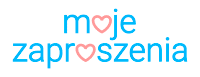 Imiona Państwa Młodych:Ewelina i JanuszData wesela / uroczystości:21-10-2019Uwagi dodatkowe:Zamówiłem / am 15 tabliczek.10 szt poproszę z numerami 1-102 szt – koszyk ratunkowyCandy barKsięga gościStół WiejskiWpisane dane są przykładowe. Prosimy o ich zmianę na własne.